SMLOUVA O PRODEJI STOJÍCÍCH STROMŮ JAKO VĚCI BUDOUCÍčíslo E17-1448 číslo aukce: 5377uzavřená dle S 1746 odst. 2 zákona č. 89/2012 Sb., Sb., občanského zákoníku, v platném znění, na základě výsledků veřejné soutěže pořádané formou elektronické aukce na aukčním portálu FORESTRADE o nejvýhodnější návrh na uzavření smlouvy o prodeji stojících stromů jako věci budoucí (stejné číslování jako nabídkový katalog ) podle ustanovení S 1772 a násl. téhož zákona mezi meziProdávajícím česká lesnická akademie Trutnov - střední škola a vyšší odborná škola, příspěvková organizace se sídlem/bydlištěm: Lesnická 9, Trutnov, PSČ: 541 01 IC: 60153296 DIČ: CZ60153296 zapsaným v obchodním rejstříku vedeném u .., oddíl .., vložka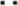 č.ú: 218391577/0300(dále jen „prodávající”) aÚspěšným účastníkem aukce:Královské lesy s.r.o.se sídlem/bydlištěm: Kohoutov 44, Ždírec nad Doubravou, PSČ: 582 63 IC: 27505511 DIČ: CZ27505511 zapsaným v obchodním rejstříku vedeném u Krajský soud v Hradci Králové, oddíl C, vložka 22988č.ú:2107970698/2700 (dále jen „kupující”)Úvodní ustanoveníProdávající má právo hospodařit s pozemky, na kterých jsou prodávány stojící stromy specifikované v Článku IV. odst. 6 této smlouvy.Pro účely této smlouvy se rozumí:Prodejní jednotkou — v soutěži prodávaný soubor stojících stromů vyznačených v jednom nebo více těžebních prvcích, umístěných v jednom nebo více porostních skupináchTěžebním prvkem — ohraničená plocha lesního pozemku, na které se nacházejí stromy určené k těžbě.Porostní skupinou — nejmenší jednotka plošného uspořádání lesa.Garantovanou veličinou - počty stromů prodejní jednotky.Sdělením o nedostatcích — formulář, do kterého jsou zapisovány nedostatky zjištěné při přebírání pracoviště prodávajícím od kupujícího.Hraničními stromy — stromy ve vrcholech (lomových bodech) hranice prodejní jednotky a dále všechny stromy, které pomyslná spojnice vrcholů (lomových bodů) hranice prodejní jednotky protíná.Vyhlašovatelem soutěže je FORESTA SG, a.s., která na základě mandátní smlouvy s majitelem, správcem lesa organizuje prodej stojících stromů jako věcí budoucích.Kupující je účastníkem soutěže Prodej stojících stromů jako věcí budoucích, který předložil nejvýhodnější návrh na uzavření smlouvy o prodeji stojících stromů jako věci budoucí pro prodejní jednotky označené v této smlouvě.Kupující, jako účastník soutěže Prodej stojících stromů jako věcí budoucích čestně prohlašuje, že: a. Je starší 18 let a způsobilý k právním úkonům v plném rozsahu, a pokud je právnickou osobou zapsanou v obchodním rejstříku nebo jiném rejstříku, pak též čestně prohlašuje, že vůči jeho majetku neprobíhá insolvenční řízení, v němž bylo vydáno rozhodnutí o úpadku nebo insolvenční návrh nebyl zamítnut proto, že majetek nepostačuje k úhradě nákladů insolvenčního řízení nebo nebyl konkurz zrušen proto, že majetek byl zcela nepostačující nebo zavedena nucená zpráva podle zvláštních právních předpisů, účastník není v likvidaci, nemá pozastavenou či ukončenou činnost, dále není osobou, která by byla pravomocně odsouzena pro trestný čin, jehož skutková podstata souvisí s předmětem podnikání účastníka soutěže podle zvláštního právního předpisu nebo došlo k zahlazení odsouzení za spáchání takového trestného činu, kdy tuto podmínku musí splňovat rovněž statutární orgán nebo každý člen statutárního orgánu a je-li statutárním orgánem nebo členem statutárního orgánu právnická osoba, pak musí tento předpoklad splňovat statutární orgán či člen statutárního orgánu této právnické osoby.Kupující je schopen dostát všem závazkům vyplývajícím z podmínek soutěže a následně uzavřených smluvKupující, pokud v minulosti uzavřel prostřednictvím vyhlašovatele soutěže smlouvu/smlouvy o prodeji stojících stromů jako věcí budoucích, byl ve všech případech propuštěn z těžby ve lhůtě k provedení těžby, pokud tento termín již nastal.Účel smlouvy1 . Účelem této smlouvy je zajistit přechod vlastnického práva ke stromům zařazeným do prodejních jednotek vymezených v čl. IV. odst. 6 této smlouvy z prodávajícího na kupujícího a současně umožnit kupujícímu, aby prodejní jednotky vymezené touto smlouvou sám na vlastní náklady za podmínek dohodnutých v této smlouvě vytěžil, vytěžené stromy zpracoval a odvezl a po provedení těžby uvedl pozemky prodávajícího i veškeré jiné věci/nemovitosti, které je podle této smlouvy oprávněn užívat, do dohodnutého stavu. Zpracování těžebního odpadu, případně podrostu křovin (hmota nehroubí apod.) na ploše těžebního zásahu provede kupující na své náklady tak, aby těžená plocha byla připravena na zalesnění. Úklid klestu a těžebního odpadu provede kupující technologií dle svého rozhodnutí (hromadováním, pálením, štěpkováním) pokud není ve specifických podmínkách těžby katalogového listu stanoveno jinak.2. Smluvní strany se zavazují vyvíjet za dále sjednaných podmínek maximální úsilí pro dosažení účelu této smlouvy. V souvislosti s tím se smluvní strany vzájemně ubezpečují, že jim není známa žádná okolnost nebo překážka, která by jim sama o sobě nebo ve spojení s jinými jakkoliv bránila v uzavření této smlouvy, ve výkonu práv a povinností podle této smlouvy nebo v naplnění účelu této smlouvy.Prohlášení smluvních stran1 . Prodávající prohlašuje, že je oprávněn a v případě nahodilé těžby i povinen provést těžbu stromů zařazených do prodejních jednotek vymezených v čl. IV. odst. 6 této smlouvy, které jsou předmětem koupě podle této smlouvy, a že je oprávněn převést vlastnické právo k poraženým stromům na třetí osobu.2. Prodávající dále prohlašuje, že podle jeho rozhodnutí bude těžba stromů zařazených do prodejních jednotek, vymezených v čl. IV. odst. 6 této smlouvy, probíhat za podmínek a způsobem uvedeným v této smlouvě a Obecných podmínkách těžby, které jsou nedílnou součástí této smlouvy a specifických podmínek těžby, které jsou vymezeny pro prodejní jednotku/y v čl. IV. odst. 6 této smlouvy.Předmět smlouvy a nabytí vlastnického práva1 . Touto smlouvou prodává prodávající kupujícímu stromy zařazené do prodejních jednotek vymezených v čl. IV. odst. 6 této smlouvy jako movité věci, které v době dohodnuté v této smlouvě vzniknou jejich oddělením od pozemku, převádí za podmínek stanovených v odstavci 4 tohoto článku smlouvy na kupujícího vlastnické právo k nim a kupující tyto stromy za podmínek sjednaných v této smlouvě kupuje, zavazuje se za ně zaplatit dohodnutou kupní cenu a po provedení těžby uvést pozemky, na kterých prováděl těžbu podle této smlouvy do stavu dohodnutého v této smlouvě.Vyznačení prodejní jednotky:jedná-li se o holosečný zásah, jsou vyznačeny pouze hraniční stromy, ale za prodejní jednotku jsou považovány jak hraniční stromy tak všechny stojící stromy ve vnitřním prostoru ohraničeném vyznačenými hraničními stromy,jedná-li se o výběrný zásah, jsou vyznačeny cejchovacím kladívkem a barvou veškeré stromy prodejní jednotky.Stromy jsou vyznačené cejchem pomocí cejchovacího kladívka prodávajícího a barvou nejméně na jednom místě ve výšce 1 m nad zemí a současně nejméně na jednom kořenovém náběhu. V případě výběrných zásahů je vyznačení stromů cejchem provedeno pouze na nejméně jednom kořenovém náběhu.Kupující bere na vědomí, že prodejní jednotka/jednotky jsou součástí pozemků jako věcí nemovitých. Kupující nabude vlastnické právo ke každému z prodávaných stromů vždy okamžikem jeho oddělení od věci hlavní, nikdy však dříve, než po zaplacení celé kupní ceny příslušné prodejní jednotky. Oddělení stromů od pozemku provede na své náklady a za podmínek vymezených touto smlouvou a jejími přílohami kupující.Kupující prohlašuje, že je mu znám stav prodejní jednotky/jednotek ke dni podpisu této smlouvy, že k němu v den uzavření této smlouvy nemá žádných výhrad, které by nebyly zohledněny v ujednání o kupní ceně, a že v den uzavření této smlouvy nenamítá nesprávnost garantovaných veličin uvedených v tomto článku k prodejní jednotce/jednotkám.Prodávající prodává kupujícímu stromy zařazené do následujících prodejních jednotek a zavazuje se postupovat při jejich těžbě podle Obecných podmínek těžby, které jsou nedílnou součástí této smlouvy, a dle specifických podmínek těžby, popsaných v listech nabídkového katalogu, které jsou přílohou číslo 3 této smlouvy.Jedná se o následující prodejní jednotku1448Kupní cenaKupní cena:420000,00 Kč (bez DPH)Kupní cena je sjednána jako cena pevná, která nemůže být dále upravována.Ke kupní ceně podle odstavce 1 tohoto článku bude účtována DPH dle platné legislativy. Je-li v platebních podmínkách požadována záloha, vystaví prodávající zálohovou fakturu po zaplacení zálohy na kupní cenu kupujícím navýšenou o DPH. Daňový doklad (faktura) je vystavován prodávajícím po úplném zaplacení kupní ceny a předání povolení k těžbě pro příslušnou prodejní jednotku kupujícímu. Faktury zašle prodávající na adresu kupujícího po jejich vystavení a to bez zbytečného odkladu. Dojde-li v době od uzavření této smlouvy do sjednaného dne uskutečnění zdanitelného plnění ke změně sazby DPH v důsledku změny zákona č. 235/2004 Sb., o dani z přidané hodnoty, bude ke kupní ceně podle odstavce 1 tohoto článku smlouvy účtována DPH ve výši vyplývající z upraveného znění zákona.Za den uskutečnění zdanitelného plnění je u každé z prodejních jednotek považován den, kdy prodávající předá kupujícímu povolení k těžbě pro příslušnou prodejní jednotku.Kupní cenu uhradí kupující dle podmínek v katalogovém listu dané prodejní jednotky.V případě prodlení s úhradou kupní ceny je kupující povinen uhradit prodávajícímu vedle kupní ceny též úrok z prodlení, který činí 0,1% z dlužné částky za každý den prodlení.Poplatky, náhrady škody a smluvní pokuty1 . Strany této smlouvy se dále dohodly, že v případě prodloužení lhůty k provedení těžby příslušné prodejní jednotky stanovené v článku IV. odst. 6 této smlouvy je kupující povinen uhradit prodávajícímu poplatek ve výši odpovídající 0,4 % kupní ceny příslušné prodejní jednotky za první prodloužení lhůty, které činí čtyři týdny. Počínaje pátým týdnem prodloužení lhůty se poplatek za prodloužení zvyšuje tak, že poplatek za každý další týden prodloužení lhůty tvoří 0,3 % kupní ceny příslušné prodejní jednotky.Pokud kupující porušením svých povinností vyplývajících z této smlouvy nebo z obecně závazných právních předpisů způsobí prodávajícímu škodu, je povinen tuto škodu nahradit uvedením věci v předešlý stav, jestliže to povaha škody umožňuje nebo uhradit škodu v penězích.Bude-li porušením povinností kupujícího na některém ze stojících stromů, který není prodávaným stromem, způsobeno poškození ohrožující existenci stromu (např. ztráta kůry na více než 1/3 obvodu kmene, částečné vyvrácení stromu apod.), je kupující povinen na základě ústní žádosti prodávajícího takto poškozený strom vytěžit. Kupující je za vytěžený strom povinen uhradit cenu tohoto stromu před poškozením zvýšenou o smluvní pokutu za předčasné smýcení ve výši 2500,- Kč  stromů výčetní tlouštky větší jak 25 cm a 500,-Kč u stromů výčetní tlouštky menší jak 25 cm. Povinnost kupujícího k úhradě škody podle odstavce 2 tohoto článku smlouvy v takovém případě nevzniká.Prodávající je povinen doručit kupujícímu vyčíslení výše škody podle odstavce 2 tohoto článku smlouvy jakož i vyčíslení smluvní pokuty za předčasné smýcení stromu před poškozením podle odstavce 3 tohoto článku společně se „Sdělením o nedostatcích”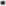 Pokud dojde ze strany kupujícího k podstatnému porušení povinností ze smlouvy (čl. X. odst. 7), je povinen zaplatit prodávajícímu smluvní pokutu ve výši 20% z celkové kupní ceny podle čl. V, odst. 1 písm. a) této smlouvy. K oznámení o odstoupení od smlouvy připojí prodávající výzvu k zaplacení smluvní pokuty s jejím vyčíslením se 14ti denní splatností. Vznikem povinnosti uhradit smluvní pokutu nebo jejím zaplacením není dotčen nárok prodávajícího na náhradu škody a náhrada škody není výší smluvní pokuty omezena a smluvní pokuta se na náhradu škody nezapočítává. Povinnost k úhradě smluvní pokuty vzniklá za trvání smluvního vztahu skončením smluvního vztahu nezaniká.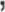 Pokud vznikne kupujícímu povinnost provést nahodilou těžbu stromů mimo prodejní jednotku podle článku VII. odst. 5 této smlouvy a článku IV, odst. 6. Obecných podmínek těžby, je kupující povinen zaplatit prodávajícímu poplatek. Poplatek se vypočte jako součin jednotkové ceny za rn3 (tj. podíl kupní ceny prodejní jednotky a objemu stojících stromů prodejní jednotky uvedených v článku IV. odst. 6 této smlouvy) a objemu nahodilé těžby stromů mimo prodejní jednotku, pokud je objem nahodilé těžby stromů mimo prodejní jednotku nižší nebo roven 20% objemu stromů prodejní jednotky. Pokud je objem nahodilé těžby stromů mimo prodejní jednotku vyšší než 20 % objemu stromů prodejní jednotky, snižuje se poplatek vypočtený podle předchozí věty tohoto odstavce smlouvy 0 20%. Poplatek bude kupujícímu následně vyúčtován daňovým dokladem prodávajícího, přičemž za den uskutečnění zdanitelného plnění se považuje den, kdy bude kupujícím převzat Pokyn k provedení nahodilé těžby/asanace.Pokud kupující nesplní povinnost ošetřit svou činností poškozené stromy vhodným fungicidem dle článku II, odst. 9 j Obecných podmínek těžby, je povinen uhradit smluvní pokutu ve výši 200Kč za každý poškozený strom.Pro účtování smluvních pokut platí, že lhůta splatnosti smluvní pokuty je 10 kalendářních dnů ode dne doručení listiny, kterou prodávající smluvní pokutu uplatňuje a vyzývá k jejímu zaplacení. Fakturu za smluvní pokutu vystaví prodávající kupujícímu po jejím uhrazení.VII.Některá práva a povinnosti smluvních stran při dodání předmětu koupěProdávající a kupující se dohodli, že místem dodání prodávaných stromů je porostní skupina/skupiny a okamžikem předání každého z prodávaných stromů je okamžik jeho oddělení od pařezu.Prodávající a kupující se dohodli, že kupující provede sám vlastním jménem na své náklady a na své nebezpečí a způsobem sjednaným v této smlouvě těžbu prodávaných stromů, a prodávající kupujícímu k výkonu tohoto oprávnění poskytne veškerou součinnost.Prodávající nemá právo na úhradu nákladů za běžné opotřebení lesní dopravní sítě kupujícím při užívání podle dohodnutých zásad. Zimní zpřístupňování cestní sítě prodávajícího (prohrnování, posyp) za účelem provádění činností upravených touto smlouvou provádí kupující na své náklady.V případě, že kupující způsobí na lesní dopravní síti prodávajícího škodu, kterou nelze považovat za běžné opotřebení, je povinen ji bez zbytečného odkladu nahradit uvedením do původního stavu anebo nedojde-li mezi stranami této smlouvy k jiné dohodě, je prodávajícímu povinen uhradit škodu podle článku Vl. odst. 2 této smlouvy.V zájmu minimalizace rizika vzniku škody a ekologické újmy se prodávající a kupující dohodli, že kupující je podle této smlouvy povinen na základě Pokynu k provedení nahodilé těžby/asanace vystaveného prodávajícím provést nahodilou těžbu/asanaci, a to způsobem a za podmínek vyplývajících z čl. IV Obecných podmínek těžby a za poplatek, jehož výše se vypočítá podle čl. Vl odst. 6 této smlouvy. V případě výběrného zásahu má kupující rovněž povinnost k provedení nahodilé těžby stromů mimo prodejní jednotku, tzn. nevyznačených v prodejní jednotce a současně umístěných na ploše prodejní jednotky vymezené jejími hraničními stromy; vlastnické právo ke stromům vytěženým mimo prodejní jednotku nabude kupující za podmínek stanovených v čl. IV. odst. 4 této smlouvy.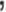 V případě nahodilé těžby stromů mimo prodejní jednotku v rozsahu převyšujícím 50% objemu dříví prodejní jednotky může kupující od této smlouvy odstoupit podle článku X. odst. 6 písm. d). V případě, že provede na základě Pokynu k provedení nahodilé těžby/asanace nahodilou těžbu stromů mimo prodejní jednotku přejde na něj vlastnické právo k těmto stromům jejich oddělením od pařezu. Přijetím Pokynu vzniká kupujícímu zároveň povinnost zaplatit za výše uvedené stromy poplatek, který je smluvními stranami odsouhlasen v Pokynu k provedení nahodilé těžby/asanace a je vypočten dle článku Vl odst. 6 této smlouvy.Prodávající je oprávněn udělení povolení k těžbě odmítnout též tehdy, pokud orgán státní správy v souladu s S 32, odst. 2, písm. a) zákona č. 289/1995 Sb. v platném znění, nařídí prodávajícímu zastavit provádění jiných těžeb, než nahodilých, v území, v němž se nachází prodejní jednotka. Právo prodávajícího odmítnout udělení povolení k těžbě v takovém případě trvá po dobu, po níž trvá platnost rozhodnutí orgánu státní správy lesů o zastavení provádění jiných těžeb, než nahodilých.VIII.Jednání smluvních stranŽádost o prodloužení lhůty k těžbě podle čl. Ill odst. 5 Obecných podmínek těžby, je kupující povinen doručit níže uvedenému zástupci prodávajícího:viz odpovědná osoba v listu nabídkového katalogu dané prodejní jednotkyTento zástupce je povinen jménem prodávajícího vydat rozhodnutí k výše uvedené žádosti.Tento zástupce je dále povinen jménem prodávajícího vydat rozhodnutí a předat kupujícímu:Pokyn k provedení nahodilé těžby/asanace,Protokol o provedení nahodilé těžby/asanace podle čl. IV Obecných podmínek těžby,Sdělení o nedostatcích podle čl. V. Obecných podmínek těžby.Žádost o povolení k těžbě podle čl. Il. odst. 2 Obecných podmínek těžby a Žádost o propuštění z těžby podle čl. V. odst. 1 1 Obecných podmínek těžby je kupující povinen doručit níže uvedenému zástupci prodávajícího:viz odpovědná osoba v listu nabídkového katalogu dané prodejní jednotkyTento zástupce je povinen jménem prodávajícího vydat rozhodnutí k výše uvedeným žádostem.Vystavení Protokolu o předání a převzetí pracoviště podle čl. Il odst. 6 a čl. V. Obecných podmínek těžby, je povinen provést níže uvedený zástupce prodávajícího:viz odpovědná osoba v listu nabídkového katalogu dané prodejní jednotkyOsoba oprávněná jednat za kupujícího ve všech věcech týkajících se těžby: David Král tel: 606627680 e-mail: david.kral@kralovskelesy.czOprávněná osoba nebo jí jmenovaný zástupce se musí dostavit na výzvu prodávajícího do 24 hodin na místo těžby.IX.Některá ustanovení o odpovědnosti smluvních stran1 . Kupující je povinen postupovat při výkonu svých oprávnění podle této smlouvy tak, aby neohrozil životní prostředí, majetek prodávajícího ani jiných osob, ani zdraví svých zaměstnanců nebo třetích osob.Prodávající odpovídá kupujícímu za pravdivost prohlášení obsaženého v článku III. odst. 1 této smlouvy a bere na vědomí, že odpovědnost za případné porušení obecně závazných právních předpisů, dojde-li k němu řádným výkonem práv kupujícího vyplývajících z této smlouvy, nese výlučně prodávající jako vlastník lesa.Odpovědnost za škodu na prodávaných stromech přechází na kupujícího v okamžiku vydání povolení k těžbě.Kupující je povinen seznámit právnické nebo fyzické osoby pro něj pracující nebo vykonávající jakoukoli činnost vztahující se k naplnění účelu této smlouvy se všemi povinnostmi, které pro něho z této smlouvy a obecně závazných předpisů vyplývají a zajistit jejich plnění, přičemž za činnost těchto osob a její důsledky vůči prodávajícímu, oprávněným orgánům a dotčeným třetím osobám plně zodpovídá se všemi důsledky z toho plynoucími.x.Trvání smluvního vztahuTato smlouva nabývá platnosti okamžikem jejího uzavření.Tato smlouva nabývá účinnosti dne: 30. 11. 2017Tato smlouva se uzavírá na dobu určitou 18 měsíců.Bude-li způsobem dohodnutým v článku Ill. odst. 5 Obecných podmínek těžby prodloužena lhůta k provedení těžby, prodlužuje se platnost této smlouvy o celé prodloužení lhůty k provedení těžby. Prodloužení lhůty je zpoplatněno podle článku Vl. odst. 1 této smlouvy.Před datem uvedeným v článku IV. odst. 6 této smlouvy končí platnost, účinnost a trvání této smlouvy jako celku:písemnou dohodou obou smluvních stran,zánikem některé ze smluvních stran bez právního nástupce nebo smrtí fyzické osoby,odstoupením od smlouvy z důvodů uvedených v odstavci 6 tohoto článku smlouvy nebo v důsledku podstatného porušení smluvních povinností některou ze smluvních stran.nezaplacením některé z plateb ve stanoveném termínu dle odstavce Platební podmínky v Katalogovém listuOd této smlouvy může odstoupit:kterákoliv ze smluvních stran, pokud na majetek druhé smluvní strany byl prohlášen konkurs nebo byl návrh na prohlášení konkursu zamítnut pro nedostatek majetku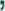 prodávající, pokud byla kupujícím provedena těžba v rozporu s touto smlouvou,kupující v případě, že ve lhůtě po uzavření této smlouvy, ale ještě před započetím těžby dojde ke vzniku poškození prodejní jednotky v hodnotě větší než 20 % z ceny prodejní jednotky; vyčíslení škody provede soudní znalec,kupující, z důvodu překročení limitu pro objem nahodilé těžby stromů mimo prodejní jednotku podle článku VII. odst. 6 této smlouvy,kupující, pokud doba, po níž trvá oprávnění prodávajícího odmítnout vystavit Povolení k těžbě podle čl.ll. odst. 5 Obecných podmínek těžby, nebo doba, po níž je pozastavena účinnost Povolení k těžbě podle čl.ll. odst. 12 Obecných podmínek těžby, přesáhne 6 měsíců.kterákoliv ze smluvních stran, pokud prodávající zastaví těžbu dle čl.ll. odst. 13 Obecných podmínek těžby.prodávající, pokud je čestné prohlášení kupujícího dle článku l., odstavec (5) této smlouvy nepravdivéZa podstatné porušení smluvní povinnosti ze strany kupujícího se považuje:nezaplacení některé z plateb ve stanoveném termínu dle odstavce Platební podmínky v Katalogovém listunerespektování výzvy k zastavení těžby podle odstavce 1 1 tohoto článku smlouvy,nerespektování pokynu k provedení nahodilé těžby podle čl. IV. Obecných podmínek těžby,provádění těžby v rozporu s čl. Ill, odst. 2 Obecných podmínek těžby.uplynutí nejzazšího termínu propuštění z těžby uvedeného v Katalogovém listu, aniž by byla uhrazena celá kupní cenaV případě ukončení smluvního vztahu některým ze ZPŮSObŮ podle odstavce 5 tohoto článku Smlouvy je prodávající povinen provést a kupujícímu předložit vyúčtování, v němž budou uvedeny:veškeré kupujícím dosud provedené peněžní úhrady,kupní cena prodávaných stromů, které přešly do vlastnictví kupujícího před odstoupením od smlouvy, odvozená jako poměrná část z kupní ceny uvedené v článku V odst. 1 této smlouvy,poplatky, náhrady škody a sankce podle článku Vl. této smlouvy.Strany této smlouvy jsou v případě ukončení smluvního vztahu některým ze způsobů podle odst. 5 tohoto článku smlouvy rovněž povinny provést vzájemné vypořádání dle vyúčtování prodávajícího.Odstoupení od této smlouvy musí být učiněno v písemné formě a musí být doručeno druhé smluvní straně, jinak je neúčinné. Okamžikem doručení odstoupení od smlouvy zanikají veškerá práva a povinnosti smluvních stran z této smlouvy, tím není dotčena povinnost kupujícího zaplatit prodávajícímu smluvní pokutu podle článku Vl. odst. 5 a uhradit mu škody odstoupením od smlouvy vzniklé.1 1 . Vznikne-li kterýkoliv z důvodů pro ukončení platnosti této smlouvy podle odst. 5 tohoto článku smlouvy, je kupující povinen zastavit ihned prováděnou těžbu.Řešení sporůSmluvní strany se dohodly, že veškeré spory, které vzniknou z plnění této smlouvy, budou řešit přednostně smírným jednáním. Za tímto účelem se smluvní strany zavazují zúčastnit se jednání s druhou smluvní stranou svolaného v přiměřené lhůtě písemnou výzvou za účelem odstranění vzniklých sporů nebo nesrovnalostí. Smluvní strany se současně zavazují podepsat zápis z takového jednání, v němž bude uvedeno, na čem se smluvní strany dohodly nebo nedohodly a z jakého důvodu.Všechny spory vznikající z této smlouvy a v souvislosti s ní budou rozhodovány s konečnou platností u Rozhodčího soudu při Hospodářské komoře České republiky a Agrární komoře České republiky podle jeho řádu třemi rozhodci.XII.Salvatorská klauzule1 . Ukáže-li se kterékoliv z ustanovení této smlouvy neplatné nebo neúčinné nebo se z jakýchkoliv důvodů neplatným nebo neúčinným stane, nemá tato skutečnost vliv na platnost a účinnost ostatních ustanovení smlouvy. Pro takový případ se kupující a prodávající zavazují nahradit bez zbytečného odkladu neplatné nebo neúčinné ustanovení ustanovením platným a účinným tak, aby hospodářský význam ustanovení neplatného nebo neúčinného zůstal zachován.XIII.Další ujednání1 . Změny této smlouvy lze provést pouze po předchozí vzájemné dohodě, a to pouze ve formě písemných číselně označených dodatků podepsaných oběma smluvními stranami, tím není dotčeno ustanovení článku X. odst. 4 této smlouvy.Obě smluvní strany jsou oprávněny kontrolovat plnění této smlouvy a dodržování jejích ustanovení, a to i prostřednictvím třetích osob.Obě smluvní strany se zavazují bez zbytečného odkladu upravit smlouvu v případě, že na straně prodávajícího dojde ke změně vlastnictví, práva hospodařit nebo k jinému omezení práva hospodařit s pozemky určenými k plnění funkcí lesů, které se nacházejí v místě plnění podle této smlouvy tak, aby práva kupujícího podle této smlouvy nebyla dotčena. Úprava smlouvy bude provedena v rozsahu uskutečněných změn.XIV.Závěrečná ujednání1 . Tato smlouva se řídí českým právem a veškerá její ustanovení je zapotřebí vykládat podle českého práva a v souladu s ním.Kupující je oprávněn provádět činnosti upravené touto smlouvou prostřednictvím třetích osob.Práva a povinnosti vyplývající z této smlouvy přecházejí na právní nástupce smluvních stran.Smluvní strany jsou povinny oznámit bez zbytečného odkladu písemně druhé smluvní straně všechny změny údajů uvedených u smluvních stran v záhlaví této smlouvy, k nimž dojde za jejího trvání.Nedílnou součástí této smlouvy jsou následující přílohy:Příloha č. 1 Obecné podmínky těžbyPříloha č. 2 Formuláře pro komunikaci mezi smluvními partneryPříloha č. 3 Katalogový list prodejní jednotkySmluvní strany shodně prohlašují, že si text smlouvy přečetly a s jejím obsahem jsou náležitě seznámeny, a že je projevem jejich vážně míněné a svobodné vůle. Na důkaz toho připojují smluvní strany své vlastnoruční podpisy.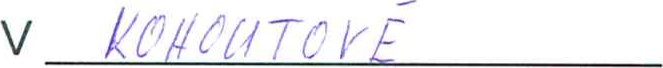 dne 30. 1 1. 2017prodávající   Ceská lesnická akademie - střední škola a vyšší odborná541 I l Trutnov- Lesnická 9IČO: 60153296, DIČ: CZ 60153296Tel.: 499811413- fax 49981 1414kupujícíKrálovské lesy s.r.o.Kohoutov 44Ždírec nad Doubravou, PSČ 582 63IČO: 27505511 DIČ: CZ27505511PŘÍLOHA č.l ke SMLOUVĚ O PRODEJI STOJÍCÍCH STROMŮ JAKO VĚCI BUDOUCÍ(dále jen „Smlouva”) číslo E17-1448 číslo aukce: 5377OBECNÉ PODMÍNKY TĚŽBY Článek I.Povolení k vjezdu do lesa1 . Kupující a právnické nebo fyzické osoby pro něj pracující se zavazují dodržovat pravidla silničního provozu na lesních cestách a účelových komunikacích. Kupující obdrží písemné povolení k vjezdu.Článek Il.Těžba prodávaných stromůKupující je oprávněn provádět těžbu stromů zařazených do prodejní jednotky pouze v případě, že mu prodávající udělí Povolení k těžbě pro příslušnou prodejní jednotku.Povolení k těžbě uděluje prodávající (čl. VIII. odst. 2 Smlouvy) písemně na základě písemné Žádosti o povolení k těžbě, kterou podává kupující ve dvou vyhotoveních a která musí obsahovat zejména určení prodejní jednotky, kterou kupující zamýšlí těžit podle uzavřené smlouvy a určení dne započetí těžby.O Žádosti o povolení k těžbě podle odstavce 2 tohoto článku Obecných podmínek těžby je prodávající povinen rozhodnout neprodleně po dni doručení žádosti.Prodávající udělení povolení k těžbě odmítne, neuhradil-li kupující splatnou část kupní ceny.Prodávající je oprávněn udělení povolení k těžbě odmítnout též tehdy, pokud orgán státní správy lesů v souladu s S 32, odst. 2, písm. a) zákona č. 289/1995 Sb. v platném znění, nařídí prodávajícímu zastavit provádění jiných těžeb, než nahodilých, v území, v němž se nachází prodejní jednotka. Právo prodávajícího odmítnout udělení povolení k těžbě v takovém případě trvá po dobu, po níž trvá platnost rozhodnutí orgánu státní správy lesů o zastavení provádění jiných těžeb, než nahodilých. Nejzazší termín propuštění z těžby dohodnutý v čl. IV, odst. 6 Smlouvy se v takovém případě bezplatně prodlužuje o dobu, po níž trvá platnost rozhodnutí orgánu státní správy lesů o zastavení provádění jiných těžeb, než nahodilých ve smyslu předchozí věty tohoto odstavce Obecných podmínek těžby.Povolení k těžbě je kupující povinen předložit provoznímu pracovníkovi prodávajícího (čl. VIII. odst. 3 Smlouvy) nejpozději tři dny před zamýšleným započetím těžby. Prodávající má povinnost předat kupujícímu (Protokolem o předání a převzetí pracoviště) na základě Povolení k těžbě pracoviště nejpozději v den předpokládaného zahájení těžby.V případě těžby nahodilé je prodávající (čl. VIII. odst. 1 Smlouvy) povinen předat Pokyn k provedení nahodilé těžby/asanace písemně kupujícímu nebo osobě uvedené v čl. VIII. odst. 4 Smlouvy.Kupující je oprávněn samostatně rozhodovat o organizaci pracoviště při těžbě prodávaných stromů a o výběru technologie a strojů pro kácení a o způsobu přibližování prodávaných stromů, přitom je však povinen respektovat smlouvou stanovené specifické podmínky těžby (čl. IV. odst. 6 Smlouvy).Při těžbě prodávaných stromů a následných pracech je kupující dále povinendodržovat ustanovení obecně závazných právních předpisů, zejména zákona č. 289/1995 Sb., v platném znění, předpisů o bezpečnosti práce v lese a předpisů upravujících nakládání s jednotlivými složkami životního prostředí, rozhodnutí orgánů státní správy lesů,dodržovat ustanovení smlouvy,řídit se při provádění prací a návazných činnostech pokyny prodávajícího/osob uvedených v čl. VIII. odst. 1., 2. a 3. Smlouvy směřujícími k odvrácení hrozících škod na lesní půdě nebo jiných lesních porostech,počínat si tak, aby nedocházelo k poškození nebo zakrytí otisku cejchovacího kladívka a barvy na kořenových nábězích hraničních stromů,počínat si tak, aby nedocházelo k poškození stojících stromů, nejde-li o stromy prodávané,počínat si tak, aby nedocházelo k poškození semenáčků, sazenic a mladých stromků v místě provádění těžby, zejména pádem stromů,dbát na to, aby semenáčky, sazenice a mladé stromky nebyly v místě provádění těžby překrývány větvemi a jinými těžebními zbytky.dbát na to, aby v blízkosti semenáčků, sazenic a mladých stromků nebyly v místě provádění těžby rozdělávány ohně,provést na své náklady bezodkladnou asanaci plochy prodejní jednotky, v níž je těžba prováděna, včetně likvidace zbytků po těžbě a po manipulaci a asanaci přibližovacích linek, svážnic a odvozních cest včetně příkopů a skládek tak, aby jejich stav odpovídal běžnému opotřebení, včetně pozemků mimo prodejní jednotku, které byly v souvislosti s realizovanou těžbou použity.ošetřit vhodným fungicidem odřené kořenových náběhy a stromy mimo prodejní jednotku, které byly poškozeny činností kupujícího v termínu do konce pracovní směny při které k poškození došlo.průběžně udržovat, s nápravou nejpozději do konce pracovní směny, oplocenky, protipožární pásy, linky, příkopy, drenáže, ostatní odvody vody, cesty a jejich vybavení, a turistická a myslivecká zařízení ve funkčním stavu odpovídajícímu stavu před započetím těžby.uvést do stabilní polohy každý vývrat a odstranit každý zavěšený strom, nejpozději do konce pracovní směny, během níž k vývratu či zavěšení stromu došlo.Kupující je oprávněn prodávané stromy a produkty z nich vytvořené skladovat pouze v porostní skupině/ porostních skupinách prodejní jednotky a nebo na k tomu vyhrazených skladovacích místech, které jsou specifikovány pro prodejní jednotku ve specifických podmínkách těžby čl. IV. odst. 6 Smlouvy) nebo při předávání pracoviště uvedeny do Protokolu o předání a převzetí pracoviště.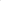 V případě nebezpečí výskytu škodlivých činitelů v prodejní jednotce se postupuje přiměřeně podle ustanovení článku IV. Obecných podmínek těžby.Pokud orgán státní správy lesů v souladu s S 32, odst. 2, písm. a) zákona č. 289/1995 Sb. v platném znění, nařídí prodávajícímu zastavit provádění jiných těžeb, než nahodilých, v území, v němž se nachází prodejní jednotka, je prodávající oprávněn pozastavit účinnost Povolení k těžbě vystaveného kupujícímu. Ode dne doručení oznámení o pozastavení účinnosti Povolení k těžbě je kupující povinen zastavit těžbu PŘÍLOHA Č. 1 Smlouvy o prodeji stojících stromů jako věci budoucí Strana 3 (celkem 5) stromů v prodejní jednotce, a to po celou dobu, po níž trvají účinky rozhodnutí orgánu státní správy lesů o zastavení provádění jiných těžeb, než nahodilých. Nejzazší termín propuštění z těžby dohodnutý v čl. IV, odst. 6 Smlouvy se v takovém případě bezplatně prodlužuje o dobu, po kterou trvá pozastavení účinnosti Povolení k těžbě ve smyslu předchozí věty tohoto odstavce Obecných podmínek těžby.V případě, že před započetím těžby nebo během těžby vznikne holina nebo kalamitní plocha a těžbou by byla porušena ustanovení lesního zákona, zejména S 31 0 obnově a výchově lesních porostů, o velikosti holé seče nebo umístění holé seče, kupující je povinen těžbu nezahájit nebo započatou těžbu zastavit a neprodleně informovat prodávajícího. Prodávající bez průtahů rozhodne o provedení či zastavení těžby.Článek III.Lhůta k provedení těžbyNejde-li o těžbu nahodilou, je kupující povinen provést těžbu prodávaných stromů do data stanoveného Smlouvou (čl. IV. odst. 6 Smlouvy). Ustanovení odst. 5 tohoto článku Obecných podmínek těžby tím není dotčeno.Stromy, jejichž těžba je na základě Pokynu k provedení nahodilé těžby/asanace označena za těžbu nahodilou, je kupující povinen vytěžit ve lhůtě, uvedené v Pokynu k provedení nahodilé těžby/asanace. Je-li kupujícím v době, kdy je podle Pokynu k provedení nahodilé těžby/asanace uděleného mu prodávajícím povinen provádět nahodilou těžbu, na základě Povolení k těžbě podle čl. Il Obecných podmínek těžby prováděna též úmyslná těžba, musí kupující při plnění svých povinností a výkonu práv podle Smlouvy při postupu prací zamezit vzniku situace, kdy bude prováděna úmyslná těžba, aniž by byla ukončena nebo alespoň současně prováděna též těžba nahodilá podle Pokynu k provedení nahodilé těžby/asanace.Prodávané stromy musí být odvezeny mimo pozemky určené k plnění funkcí lesa ve správě prodávajícího do konce lhůty pro provedení těžby.Lhůta k provedení těžby se považuje za dodrženou, pokud v jejím průběhu prodávající vystaví doklad o propuštění z těžby.V případě, že kupující nebude propuštěn z těžby k datu uvedenému v této smlouvě v článku IV. odst. 6, prodlouženému případně podle čl. Il, odst. 5 nebo 12 těchto Obecných podmínek těžby, je povinen písemně požádat prodávajícího před uplynutím této lhůty o prodloužení lhůty k těžbě (formulář Prodloužení lhůty k těžbě). Žádost se považuje za podanou doručením formuláře ve dvou vyhotoveních osobě uvedené v čl. VIII. odst. 1 této smlouvy, která rozhodnutí o prodloužení lhůty k těžbě také vydá.Prodávající, na základě žádosti kupujícího podle odst. 5 tohoto článku Obecných podmínek těžby nebo po proběhnutí termínu propuštění z těžby vlastním rozhodnutím, prodlouží termín propuštění z těžby na dobu požadovanou kupujícím. Pokud však s prodloužením nesouhlasí nebo kupující nepožádá sám o prodloužení termínu propuštění z těžby před jeho uplynutím, náleží prodávajícímu dvojnásobná výše poplatků, uvedených v článku VI. odst. 1 Smlouvy.Článek IV.Nahodilá těžba/ asanacePro účely této smlouvy je za nahodilou považována těžba, která je za nahodilou označena v Pokynu k provedení nahodilé těžby/asanace a za asanaci je považována činnost, která je za asanaci označena v Pokynu k provedení nahodilé těžby/asanace.V Pokynu k provedení nahodilé těžby/asanace je prodávající (čl. VIII. odst. 1 Smlouvy) povinen uvést:jakým způsobem jsou stromy, které jsou součástí nahodilé těžby/ asanace, vyznačeny v terénu,počet stromů, které jsou součástí nahodilé těžby/ asanace, a v případě nahodilé těžby/asanace stromů mimo prodejní jednotku (odst. 6 tohoto článku Obecných podmínek těžby) počet stromů v tlouštkových stupních, vypočtený jejich celkový objem hroubí b.k. a jednotková cena za m3,lhůtu, do které musí být nahodilá těžba provedena,podpis prodávajícího a datum podpisu.Pokyn k provedení nahodilé těžby/asanace lze vydat i opakovaně.Obdržením Pokynu k provedení nahodilé těžby/asanace vzniká kupujícímu povinnost provést nahodilou těžbu/asanaci v rozsahu určeném Pokynem k provedení nahodilé těžby/asanace a ve lhůtě v něm uvedené. Tato lhůta nesmí být kratší než 21 kalendářních dní. Současně mu vzniká povinnost uhradit poplatek za vytěžené stromy při nahodilé těžbě mimo prodejní jednotku (čl. Vl odst 6 Smlouvy). Ustanovení odstavce 1 až 4 článku Il. Obecných podmínek těžby tím není dotčeno.Provedení nahodilé těžby/asanace přebírá písemně prodávající (čl. VIII. odst. 1 Smlouvy) do Protokolu o provedení nahodilé těžby/asanace.V případě holosečného zásahu mohou být do nahodilé těžby/asanace zařazeny pouze stromy prodejní jednotky. V případě výběrného zásahu mohou být do nahodilé těžby/asanace zařazeny také stromy mimo prodejní jednotku, které se nachází na ploše vymezené pomyslnou spojnicí okrajových stromů prodejní jednotky; tyto stromy mimo prodejní jednotku musí prodávající označit způsobem, který vylučuje jejich záměnu se stromy prodejní jednotky.V případě, že kupující i přes jeho povinnost dle odstavce 4 tohoto článku neprovede nahodilou těžbu, má prodávající právo odstoupit od Smlouvy (čl. X. odst. 7 písm.c) Smlouvy) a vymáhat po kupujícím sankci ve výši 20% z kupní ceny prodejní jednotky (čl. Vl odst. 5 Smlouvy). Tím není dotčeno právo kupujícího odstoupit od smlouvy v případě, že objem nahodilé těžby mimo prodejní jednotku převyšuje 50% objemu dříví prodejní jednotky (čl. VII. odst. 6 Smlouvy).Článek V.Ukončení těžbyKupující je povinen po ukončení těžebních prací na ploše prodejní jednotky, ve které byla těžba prováděna, požádat prodávajícího (čl. VIII. odst. 3 Smlouvy) o vystavení Protokolu o převzetí/předání pracoviště po ukončení těžby.Prodávající je povinen vystavit a doručit Protokol o předání a převzetí pracoviště po ukončení těžby neprodleně po dni doručení žádosti podle odstavce 1 tohoto článku Obecných podmínek těžby nebo kupujícímu v téže lhůtě písemně sdělit, že Protokol o předání a převzetí pracoviště po ukončení těžby nelze vystavit do doby odstranění nedostatků, které musí být v tomto sdělení označeny a popsány (dále jen „Sdělení o nedostatcích”).Protokol o předání a převzetí pracoviště po ukončení těžby podle odstavce 2 tohoto článku Obecných podmínek těžby musí obsahovat prohlášení prodávajícího, že kupující splnil veškeré povinnosti (kromě platebních), které pro něj z této smlouvy PŘÍLOHA Č. 1 Smlouvy o prodeji stojících stromů jako věci budoucí Strana 5 (celkem 5) v souvislosti s těžbou prodávaných stromů v prodejní jednotce, v níž byla těžba prováděna, vyplývají.Před vystavením Protokolu o předání a převzetí pracoviště po ukončení těžby podle odstavce 2 tohoto článku Obecných podmínek těžby je prováděna fyzická prohlídka pracoviště. Prodávající je povinen informovat kupujícího, kdy bude fyzická prohlídka prováděna, a to nejméně 3 dny před jejím prováděním a umožnit kupujícímu, aby se fyzické prohlídky zúčastnil. Takto sjednané lhůty je možno měnit ústní dohodou smluvních stran.Bude-li kupujícímu postupem podle odstavce 2 tohoto článku Obecných podmínek těžby prodávajícím sděleno, že Protokol o předání a převzetí pracoviště po ukončení těžby nelze pro nedostatky vystavit, je kupující povinen označené nedostatky odstranit.Ve Sdělení o nedostatcích podle odstavce 2 tohoto článku Obecných podmínek těžby může prodávající navrhnout, že povinnosti k odstranění nedostatků uvedených ve Sdělení o nedostatcích se kupující zprostí tím, že zaplatí náhradu škody ve výši uvedené a oboustranně odsouhlasené ve Sdělení o nedostatcích.Přijetím návrhu podle odst. 6 tohoto článku a zaplacením náhrady škody ve výši stanovené veSdělení o nedostatcích zaniká povinnost kupujícího nedostatky odstranit. Způsob vyčíslení přirážky je upraven v článku Vl. odst. 4 Smlouvy.Po odstranění nedostatků podle odstavce 5 tohoto článku Obecných podmínek těžby je kupující povinen požádat prodávajícího (čl. VIII odst. 3 Smlouvy) o vystavení Protokolu o předání a převzetí pracoviště, a to ve lhůtách a postupem dohodnutým v odstavci 1 tohoto článku Obecných podmínek těžby. Na další postup a práva a povinnosti smluvních stran se použije přiměřeně ustanovení odstavců 2 až 7 tohoto článku Obecných podmínek těžby.Okamžikem vystavení Protokolu o předání a převzetí pracoviště po ukončení těžby přechází na prodávajícího odpovědnost za veškeré škody nebo porušení obecně závazných právních předpisů vzniklé nebo zjištěné v prodejní jednotce, v níž byla těžba prováděna, v době následující po okamžiku, kdy k přechodu odpovědnosti došlo.Podmínkou vystavení Protokolu o předání a převzetí pracoviště po ukončení těžby je také splnění povinnosti kupujícího odvézt prodávané stromy mimo pozemky určené k plnění funkcí lesa, se kterými má prodávající právo hospodařit včetně skladovacích míst.Na základě vystaveného Protokolu o předání a převzetí pracoviště po ukončení těžby je kupující oprávněn žádat o vydání dokladu o propuštění z těžby. Žádost předloží ve dvou vyhotoveních. Doklad o propuštění z těžby je kupujícímu vydán, pokud má splněny všechny finanční závazky plynoucí ze smluvního vztahu k příslušné prodejní jednotce.V Kohoutově dne 30. 11. 2017Prodávající - razítko a podpis					Kupující – razítko a podpisČeská lesnická akademie Trutnov				Královské lesy s.r.o.          Střední škola a vyšší odborná škola				Kohoutov 44	     Lesnická 9, 541 11 Trutnov					582 63  Ždírec nad Doubravou	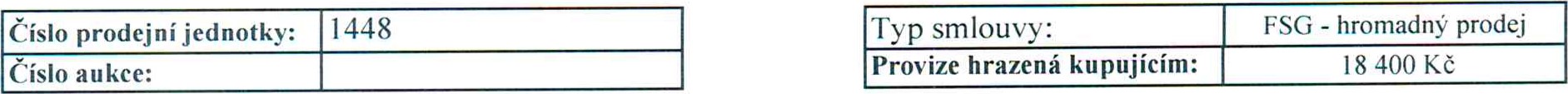 Uzemní příslušnost:Sdělení zájemcům:Těžební prvky:Údaje o dřevináchZávazná ustanovení, podmínky těžbyNabídkový katalog - prodej stojících stromů a dříví	Stránka	1/3 www.forestrade.cz*garantovaná veličina = počet stromů celkem za prodejní jednotkuPřibližovací vzdálenost (m) – vzdálenost OM a hranice těžebního prvkuDne 30. 11. 2017Prodávající – razítko a podpis					Kupující – razítko a podpisČeská lesnická akademie Trutnov					Královské lesy s.r.o.Střední škola a vyšší odborná škola				Kohoutov 44Lesnická 9, 541 11 Trutnov					582 63 Ždírec nad Doubravou Kraj:KrálovéhradeckýKrálovéhradeckýOkres:TrutnovObec:TrutnovKatastrální území:Katastrální území:BabíGPS OM:IOB 12: 50.61046 N 15.91312 E ( 500 3637”, 15 054'47” )IOB 12: 50.61046 N 15.91312 E ( 500 3637”, 15 054'47” )IOB 12: 50.61046 N 15.91312 E ( 500 3637”, 15 054'47” )Místo, datum a čas prohlídky PJ:Samostatně nebo po dohodě s odpovědnou osobou.Poznámka:Bez cejchování, vyznačení pouze sprejem.Původ měřeníPROVOZOVATELMetoda prodejeHromadnyProdejPorostní skupina, těž. prvekDruh těžbyDruh těžbyVěkPočet stromů *Předpo- kládaná těžba (m3)Předpo- kládaná těžba (m3)Průměrná hmotn.(m3)Počet neklasifikovaných strom ůPlocha těž.prvku (ha)Plocha těž.prvku (ha)Střední tloušt'ka(cm)Střední výška (m)IOB12úmyslná - holá sečúmyslná - holá seč120205339,52339,52I ,66o0.620.6243 ,4230,75Prodejní jednotka celkemProdejní jednotka celkemProdejní jednotka celkem205339,52339,52I ,660,620,6243,4230,75Porostní skupina, těž. prvekPřibližovací vzdálenost (m)TerénTerénTerénTerénSkládka dřívíSkládka dřívíSkládka dřívíSkládka dřívíZnačení těžebního prvkuZnačení těžebního prvkuZnačení těžebního prvkuIOB12300středně svažitýstředně svažitýstředně svažitýstředně svažitýKApacita skládky cca 100 m3KApacita skládky cca 100 m3KApacita skládky cca 100 m3KApacita skládky cca 100 m3modrámodrámodráDřevinaHmotnatost (m3)Počet stromůPředpokládaná těžba (m3)Zastoupení %Střední tloušt'ka(cm)Střední výška (m)Zásoba hroubí(m3)SM1,68186312,5092,0444,0031.433 18,66BO0,790.790,2330,0027,30MD2.48IO24,817,3154,1031,6025,33BK0,1771,160,3417,5214.061,2JR0,260,260,0822,0017,500,26Celkem1 ,66205339,52100,0043,4230,75346,25Nejzazší termín propuštění z těžbv:31.03.2018Platební podmínky:20% kupní ceny musí být zaplaceno do IO dnů ode dne soutěže. 100% kupní ceny musí být zaplaceno před zahájením těžby, nejdéle však do 20.12.2017.Odpovědný pracovník, kontakt:Jan Rousek, +420 731 487 908-Jan Kachlík, +420 737 544 912Požadovaná technologie výroby:Dle volby kupujícího.Způsob likvidace těžebního odpadu:Dle volby kupujícího.Další závazná ustanovení:Nepoškodit LDS a okolní pozemky a porosty. Zachovat pomístné nálety a nárosty. Odvozní místo a přibližovací linky se nachází na cizích pozemcích, práce provádět po dohodě s jejich majiteli. Termín propuštění z těžby lze v případě špatných klimatických podmínek po oboustranné dohodě prodloužit.